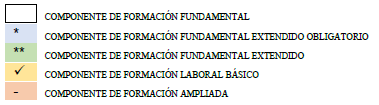 MAPA CURRICULAR DEL BACHILLERATO GENERALMAPA CURRICULAR DEL BACHILLERATO GENERALMAPA CURRICULAR DEL BACHILLERATO GENERALOpción educativa presencial, modalidad escolarizadaOpción educativa presencial, modalidad escolarizadaOpción educativa presencial, modalidad escolarizadaMarco mexicano de cualificaciones y sistema de asignación, acumulación y transferencia de créditos académicos (SAATCA)Marco mexicano de cualificaciones y sistema de asignación, acumulación y transferencia de créditos académicos (SAATCA)Marco mexicano de cualificaciones y sistema de asignación, acumulación y transferencia de créditos académicos (SAATCA)Formación para el trabajo en ADMINISTRACIÓNFormación para el trabajo en ADMINISTRACIÓNFormación para el trabajo en ADMINISTRACIÓNNombre del plantel:  Clave económica: PRIMER SEMESTREPRIMER SEMESTREPRIMER SEMESTREPRIMER SEMESTREPRIMER SEMESTREPRIMER SEMESTREPRIMER SEMESTREPRIMER SEMESTREPRIMER SEMESTREPRIMER SEMESTREPRIMER SEMESTRESEGUNDO SEMESTRESEGUNDO SEMESTRESEGUNDO SEMESTRESEGUNDO SEMESTRESEGUNDO SEMESTRESEGUNDO SEMESTRESEGUNDO SEMESTRESEGUNDO SEMESTRESEGUNDO SEMESTRESEGUNDO SEMESTRESEGUNDO SEMESTRESEGUNDO SEMESTRESEGUNDO SEMESTRESEGUNDO SEMESTRETERCER SEMESTRETERCER SEMESTRETERCER SEMESTRETERCER SEMESTRETERCER SEMESTRETERCER SEMESTRETERCER SEMESTRETERCER SEMESTRETERCER SEMESTRETERCER SEMESTRETERCER SEMESTRETERCER SEMESTRETERCER SEMESTRETERCER SEMESTRECUARTO SEMESTRECUARTO SEMESTRECUARTO SEMESTRECUARTO SEMESTRECUARTO SEMESTRECUARTO SEMESTRECUARTO SEMESTRECUARTO SEMESTRECUARTO SEMESTRECUARTO SEMESTRECUARTO SEMESTRECUARTO SEMESTREQUINTO SEMESTREQUINTO SEMESTREQUINTO SEMESTREQUINTO SEMESTREQUINTO SEMESTREQUINTO SEMESTREQUINTO SEMESTREQUINTO SEMESTREQUINTO SEMESTREQUINTO SEMESTREQUINTO SEMESTREQUINTO SEMESTREQUINTO SEMESTREQUINTO SEMESTRESEXTO SEMESTRESEXTO SEMESTRESEXTO SEMESTRESEXTO SEMESTRESEXTO SEMESTRESEXTO SEMESTRESEXTO SEMESTRESEXTO SEMESTRESEXTO SEMESTRESEXTO SEMESTRESEXTO SEMESTRESEXTO SEMESTRESEXTO SEMESTRESEXTO SEMESTREUNIDAD DE APRENDIZAJE CURRICULARUNIDAD DE APRENDIZAJE CURRICULARHDHDHIHIHIHTHTHTCUNIDAD DE APRENDIZAJE CURRICULARUNIDAD DE APRENDIZAJE CURRICULARUNIDAD DE APRENDIZAJE CURRICULARUNIDAD DE APRENDIZAJE CURRICULARHDHDHIHIHIHTHTHTHTCUNIDAD DE APRENDIZAJE CURRICULARUNIDAD DE APRENDIZAJE CURRICULARUNIDAD DE APRENDIZAJE CURRICULARUNIDAD DE APRENDIZAJE CURRICULARHDHDHIHIHIHIHTHTHTCUNIDAD DE APRENDIZAJE CURRICULARUNIDAD DE APRENDIZAJE CURRICULARUNIDAD DE APRENDIZAJE CURRICULARHDHDHIHIHTHTCCUNIDAD DE APRENDIZAJE CURRICULARUNIDAD DE APRENDIZAJE CURRICULARUNIDAD DE APRENDIZAJE CURRICULARHDHDHDHIHIHIHTHTHTCCUNIDAD DE APRENDIZAJE CURRICULARUNIDAD DE APRENDIZAJE CURRICULARUNIDAD DE APRENDIZAJE CURRICULARUNIDAD DE APRENDIZAJE CURRICULARHDHDHDHIHIHIHTHTCCCLA MATERIA Y SUS INTERACCIONESLA MATERIA Y SUS INTERACCIONES441115558CONSERVACIÓN DE LA ENERGÍA Y SUS INTERACCIONES CON LA MATERIACONSERVACIÓN DE LA ENERGÍA Y SUS INTERACCIONES CON LA MATERIACONSERVACIÓN DE LA ENERGÍA Y SUS INTERACCIONES CON LA MATERIACONSERVACIÓN DE LA ENERGÍA Y SUS INTERACCIONES CON LA MATERIA4411155558ECOSISTEMAS: INTERACCIONES, ENERGÍA Y DINÁMICAECOSISTEMAS: INTERACCIONES, ENERGÍA Y DINÁMICAECOSISTEMAS: INTERACCIONES, ENERGÍA Y DINÁMICAECOSISTEMAS: INTERACCIONES, ENERGÍA Y DINÁMICA4411115558REACCIONES QUÍMICAS: CONSERVACIÓN DE LA MATERIA EN LA FORMACIÓN DE NUEVAS SUSTANCIASREACCIONES QUÍMICAS: CONSERVACIÓN DE LA MATERIA EN LA FORMACIÓN DE NUEVAS SUSTANCIASREACCIONES QUÍMICAS: CONSERVACIÓN DE LA MATERIA EN LA FORMACIÓN DE NUEVAS SUSTANCIAS44115588LA ENERGÍA EN LOS PROCESOS DE LA VIDA DIARIALA ENERGÍA EN LOS PROCESOS DE LA VIDA DIARIALA ENERGÍA EN LOS PROCESOS DE LA VIDA DIARIA44411155588ORGANISMOS: ESTRUCTURAS Y PROCESOS. HERENCIA Y EVOLUCIÓN BIOLÓGICAORGANISMOS: ESTRUCTURAS Y PROCESOS. HERENCIA Y EVOLUCIÓN BIOLÓGICAORGANISMOS: ESTRUCTURAS Y PROCESOS. HERENCIA Y EVOLUCIÓN BIOLÓGICAORGANISMOS: ESTRUCTURAS Y PROCESOS. HERENCIA Y EVOLUCIÓN BIOLÓGICA44411155888CIENCIAS       SOCIALES ICIENCIAS       SOCIALES I220.50.50.52.52.52.54CIENCIAS SOCIALES IICIENCIAS SOCIALES IICIENCIAS SOCIALES IICIENCIAS SOCIALES II220.50.50.52.52.52.52.54CONCIENCIA HISTÓRICA I. PERSPECTIVAS DEL MÉXICO ANTIGUO. LOS CONTEXTOS GLOBALESCONCIENCIA HISTÓRICA I. PERSPECTIVAS DEL MÉXICO ANTIGUO. LOS CONTEXTOS GLOBALESCONCIENCIA HISTÓRICA I. PERSPECTIVAS DEL MÉXICO ANTIGUO. LOS CONTEXTOS GLOBALES330.750.753.753.7566CONCIENCIA HISTÓRICA II. MÉXICO DURANTE EL EXPANSIONISMO CAPITALISTACONCIENCIA HISTÓRICA II. MÉXICO DURANTE EL EXPANSIONISMO CAPITALISTACONCIENCIA HISTÓRICA II. MÉXICO DURANTE EL EXPANSIONISMO CAPITALISTA3330.750.750.753.753.753.7566CONCIENCIA HISTÓRICA III. LA REALIDAD ACTUAL EN PERSPECTIVA HISTÓRICACONCIENCIA HISTÓRICA III. LA REALIDAD ACTUAL EN PERSPECTIVA HISTÓRICACONCIENCIA HISTÓRICA III. LA REALIDAD ACTUAL EN PERSPECTIVA HISTÓRICACONCIENCIA HISTÓRICA III. LA REALIDAD ACTUAL EN PERSPECTIVA HISTÓRICA3330.750.750.753.753.75666CULTURA DIGITAL ICULTURA DIGITAL I330.750.750.753.753.753.756CULTURA      DIGITAL IICULTURA      DIGITAL IICULTURA      DIGITAL IICULTURA      DIGITAL II220.50.50.52.52.52.52.54* TALLER DE CULTURA DIGITAL* TALLER DE CULTURA DIGITAL* TALLER DE CULTURA DIGITAL110.250.251.251.2522* TEMAS SELECTOS DE MATEMÁTICAS II* TEMAS SELECTOS DE MATEMÁTICAS II* TEMAS SELECTOS DE MATEMÁTICAS II* TEMAS SELECTOS DE MATEMÁTICAS II44411155888PENSAMIENTO MATEMÁTICO IPENSAMIENTO MATEMÁTICO I441115558PENSAMIENTO MATEMÁTICO IIPENSAMIENTO MATEMÁTICO IIPENSAMIENTO MATEMÁTICO IIPENSAMIENTO MATEMÁTICO II4411155558PENSAMIENTO MATEMÁTICO IIIPENSAMIENTO MATEMÁTICO IIIPENSAMIENTO MATEMÁTICO IIIPENSAMIENTO MATEMÁTICO III4411115558* TEMAS SELECTOS DE MATEMÁTICAS I* TEMAS SELECTOS DE MATEMÁTICAS I* TEMAS SELECTOS DE MATEMÁTICAS I44115588* TEMAS SELECTOS DE MATEMÁTICAS II* TEMAS SELECTOS DE MATEMÁTICAS II* TEMAS SELECTOS DE MATEMÁTICAS II* TEMAS SELECTOS DE MATEMÁTICAS II44411155888LENGUA Y COMUNICACIÓN ILENGUA Y COMUNICACIÓN I330.750.750.753.753.753.756LENGUA Y COMUNICACIÓN IILENGUA Y COMUNICACIÓN IILENGUA Y COMUNICACIÓN IILENGUA Y COMUNICACIÓN II330.750.750.753.753.753.753.756LENGUA Y COMUNICACIÓN III LENGUA Y COMUNICACIÓN III LENGUA Y COMUNICACIÓN III LENGUA Y COMUNICACIÓN III 330.750.750.750.753.753.753.756* PENSAMIENTO LITERARIO* PENSAMIENTO LITERARIO* PENSAMIENTO LITERARIO330.750.753.753.7566* TEMAS SELECTOS DE MATEMÁTICAS II* TEMAS SELECTOS DE MATEMÁTICAS II* TEMAS SELECTOS DE MATEMÁTICAS II* TEMAS SELECTOS DE MATEMÁTICAS II44411155888INGLÉS IINGLÉS I330.750.750.753.753.753.756INGLÉS IIINGLÉS IIINGLÉS IIINGLÉS II330.750.750.753.753.753.753.756INGLÉS IIIINGLÉS IIIINGLÉS IIIINGLÉS III330.750.750.750.753.753.753.756INGLÉS IVINGLÉS IVINGLÉS IV330.750.753.753.7566** ** ** 3330.750.750.753.753.753.7566** ** ** ** 3330.750.750.753.753.75666HUMANIDADES I HUMANIDADES I 441115558HUMANIDADES IIHUMANIDADES IIHUMANIDADES IIHUMANIDADES II4411155558HUMANIDADES IIIHUMANIDADES IIIHUMANIDADES IIIHUMANIDADES III551.251.251.251.256.256.256.2510* ESPACIO Y SOCIEDAD* ESPACIO Y SOCIEDAD* ESPACIO Y SOCIEDAD330.750.753.753.7566** ** ** 3330.750.750.753.753.753.7566** ** ** ** 3330.750.750.753.753.75666* LABORATORIO DE INVESTIGACIÓN* LABORATORIO DE INVESTIGACIÓN330.750.750.753.753.753.756* TALLER DE CIENCIAS I* TALLER DE CIENCIAS I* TALLER DE CIENCIAS I* TALLER DE CIENCIAS I4411155558* TALLER DE CIENCIAS II* TALLER DE CIENCIAS II* TALLER DE CIENCIAS II* TALLER DE CIENCIAS II330.750.750.750.753.753.753.756CIENCIAS SOCIALES IIICIENCIAS SOCIALES IIICIENCIAS SOCIALES III220.50.52.52.544** ** ** 3330.750.750.753.753.753.7566** ** ** ** 3330.750.750.753.753.75666* LABORATORIO DE INVESTIGACIÓN* LABORATORIO DE INVESTIGACIÓN330.750.750.753.753.753.756* TALLER DE CIENCIAS I* TALLER DE CIENCIAS I* TALLER DE CIENCIAS I* TALLER DE CIENCIAS I4411155558EMPRENDIMIENTO Y EMPRESAEMPRENDIMIENTO Y EMPRESAEMPRENDIMIENTO Y EMPRESAEMPRENDIMIENTO Y EMPRESA330.750.750.750.753.753.753.756LEGALIDAD EMPRESARIALLEGALIDAD EMPRESARIALLEGALIDAD EMPRESARIAL330.750.753.753.7566** ** ** 3330.750.750.753.753.753.7566** ** ** ** 3330.750.750.753.753.75666- CURRICULUM AMPLIADO- CURRICULUM AMPLIADO441115558- CURRICULUM AMPLIADO- CURRICULUM AMPLIADO- CURRICULUM AMPLIADO- CURRICULUM AMPLIADO4411155558üPROCESO ADMINISTRATIVOüPROCESO ADMINISTRATIVOüPROCESO ADMINISTRATIVOüPROCESO ADMINISTRATIVO4411115558üMERCADOTECNIAüMERCADOTECNIAüMERCADOTECNIA44115588üFINANZASüFINANZASüFINANZAS3330.750.750.753.753.753.7566COMUNICACIÓN DE LA EMPRESACOMUNICACIÓN DE LA EMPRESACOMUNICACIÓN DE LA EMPRESACOMUNICACIÓN DE LA EMPRESA3330.750.750.753.753.7566630307.57.57.537.537.537.56030307.57.57.537.537.537.537.560- CURRICULUM AMPLIADO- CURRICULUM AMPLIADO- CURRICULUM AMPLIADO- CURRICULUM AMPLIADO330.750.750.750.753.753.753.756- CURRICULUM AMPLIADO- CURRICULUM AMPLIADO- CURRICULUM AMPLIADO220.50.52.52.544VENTAS Y DIFUSIÓNVENTAS Y DIFUSIÓNVENTAS Y DIFUSIÓN44411155588PROYECTO EMPRENDEDORPROYECTO EMPRENDEDORPROYECTO EMPRENDEDORPROYECTO EMPRENDEDOR4441115588832323232884040404064643232884040646464- CURRICULUM AMPLIADO- CURRICULUM AMPLIADO441115558888- CURRICULUM AMPLIADO- CURRICULUM AMPLIADO3330.750.750.753.753.7566630307.57.57.537.537.537.56060603333338.258.258.2541.2541.2541.2541.2541.25666666